МОДУЛЬНАИМЕНОВАНИЕРАЗМЕР, мм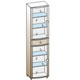 шкаф многоцелевойШК-3212172x540x396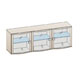 антресольАН-304540х1620х396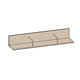 полкаПЛ-307270х1620х250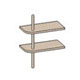 полкаПЛ-502782x500x250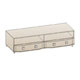 тумбаТБ-306420х1620х571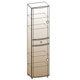 шкаф многоцелевойШК-3202172x540x396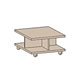 столик журнальныйСТ-301354x700x700